Кто у нас хороший(свадебная величальная)– А гостям там другое....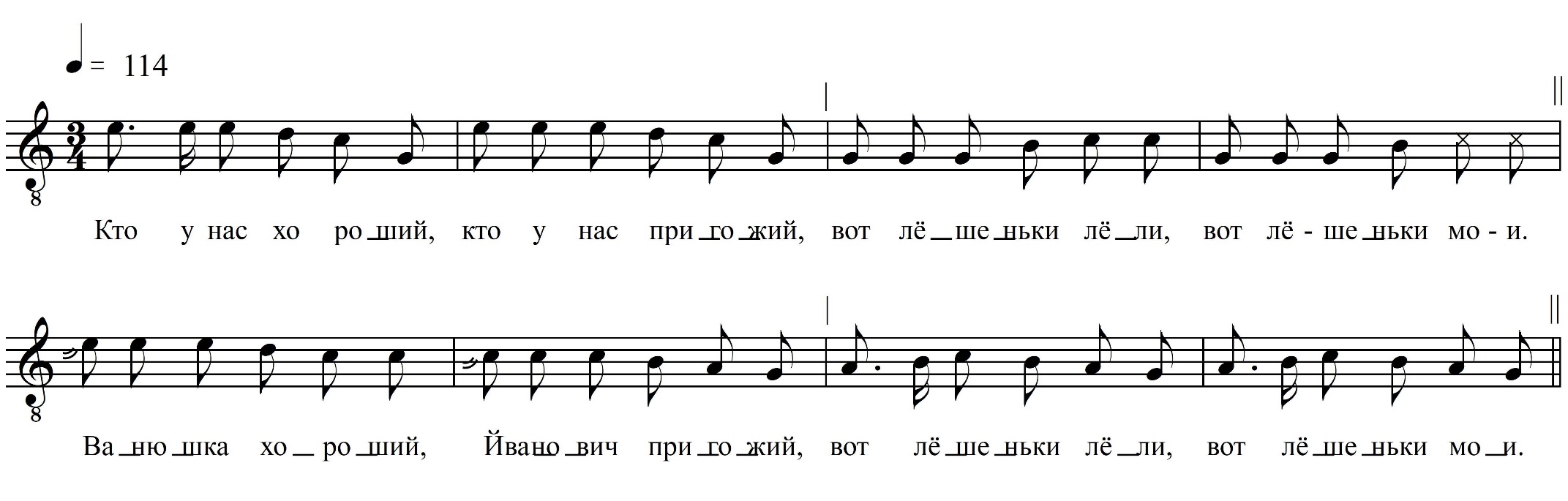 Кто у нас хороший,
Кто у нас пригожий.
Вот лёшеньки лёли,
Вот лёшеньки мои.– Там называют имя… 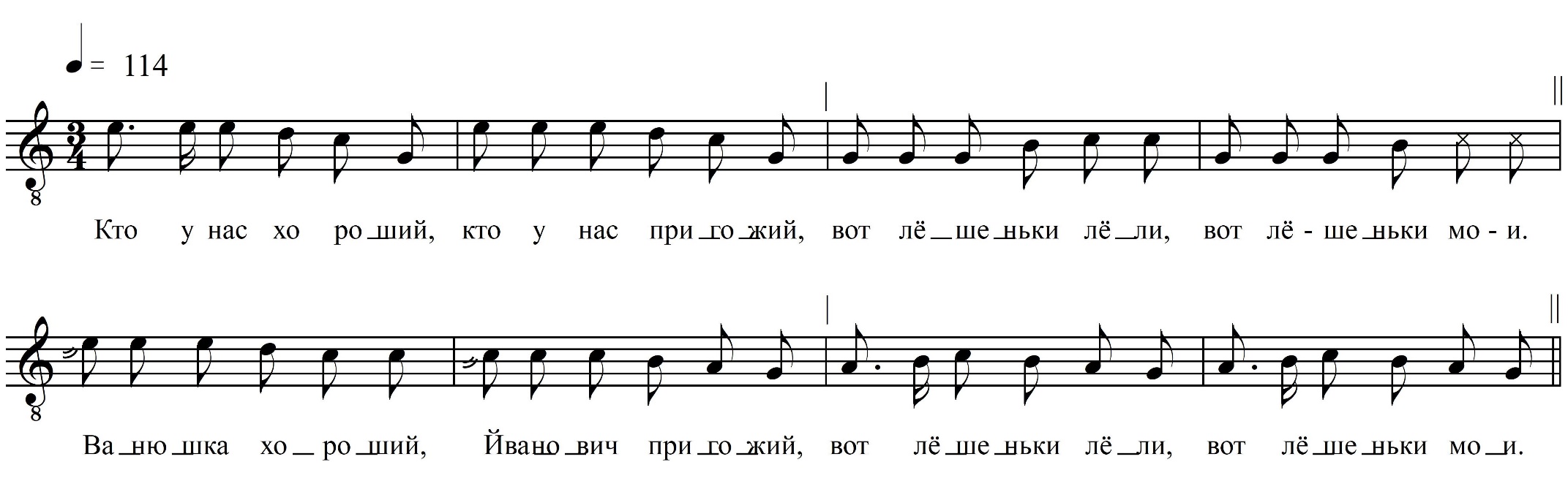 ФНОЦ СПбГИК, ВхI-а.2/8Запись Лазоренко Н., Михолаповой О., Шинкевич Н.  29.06.1974 д. Бор Вындиноостровского с/п Волховского р-на Ленинградской обл. Инф. Белова Анна Николаевна (1907)Ванюшка хороший,
Йванович пригожий.
Вот лёшеньки лёли,
Вот лёшеньки мои.
По горёнке ходи[т],
Сапожок козловой.
Сапожок козловой, 
Чулочок костровой.
Сапог обувае[т], 
Чулок не марае[т]. 
Сапог обувае[т], 
Чулок не морае[т]. 
На двор выхожае[т],
Конейку сидлае[т].Конейку сидлае[т]
На коня садитсе.На коня садитсе, 
Под ним конь бодритце.Плёточкой он маше[т], 
Под ним лошедь пляше[т].К саду приезжае[т],
Садик росцветае[т].К речке приезжае[т],
Речка разливае[т].К лугам приезжае[т],
Луги зеленеют. К терему приезжае[т], 
Миленька встречае[т].

Миленька встречае[т],
Она величае[т].
Давно я тя ждала, 
Давно дожидала.

Перенушку слала,
Изголовьё клала.

Изголовьё клала,
В уста целовала.